Пояснительная записка       Рабочая программа по родному (ингушскому) языку в 10 классе рассчитана на 34 ч. (1 часа в неделю) из регионального компонента примерного УП образовательных организаций РСО – АланияВладение родным языком, умение общаться, добиваться успеха в процессе коммуникации являются теми характеристиками личности, которые во многом определяют достижения человека практически во всех областях жизни, способствуют его социальной адаптации к изменяющимся условиям современного мира.Программа по родному (ингушскому) языку и литературе для 5-11 кл.      Авторы: А.Д.Цицкиева, М.А.Кулбужев.           Учебное пособие: Грамматика родного (ингушского) языка.           Авторы: И.А.Оздоев, Р.И.Оздоев.Дидактическая модель обучения и педагогические средства отражают модернизацию основ учебного процесса, их переориентацию на достижение конкретных результатов в виде сформированных умений и навыков учащихся, обобщенных способов деятельности. Формирование целостных представлений о языке будет осуществляться в ходе творческой деятельности учащихся на основе личностного осмысления языковых фактов и явлений. Особое внимание уделяется познавательной активности учащихся, их мотивированности к самостоятельной учебной работе. Это предполагает все более широкое использование нетрадиционных форм уроков, в том числе методики деловых и ролевых игр, технологии компетентностной системы обучения (КСО), межпредметных интегрированных уроков.Тематическое планирование предусматривает разные варианты дидактико-технологического обеспечения учебного процесса. В 5–9 классах (базовый уровень) дидактико-технологическое оснащение включает: таблицы, раздаточный материал, материалы для итогового и промежуточного контроля, тестовые задания,  словари.Важнейшими условиями реализации  разработанной программы  являются:• деятельностный характер процесса преподавания родного (ингушского) языка в основной и старшей школе;• синтез речевого и интеллектуального развития личности в процессе изучения родного языка;• формирование коммуникативной компетенции на понятийной основе, что способствует осмыслению собственной речевой практики и интенсивному развитию речемыслительных способностей;• развитие всех видов речевой деятельности в их единстве и взаимосвязи;• сбалансированное развитие устной и письменной речи;• формирование навыков чтения как вида речевой деятельности; навыков информационной переработки текста;• усиление речевой направленности в изучении грамматических тем курса и на этой основе – формирование навыков нормативного, целесообразного и уместного использования языковых средств в разных условиях общения;• формирование представления о многофункциональности языкового явления как грамматического, коммуникативного и эстетического феномена; развитие языкового чутья, способности оценивать эстетическую ценность художественного высказывания;• формирование представления о родном языке как форме выражения национальной культуры народа, национальном достоянии ингушского народа.Цели обучения:• воспитание гражданственности и патриотизма, любви к родному (ингушскому) языку, сознательного отношения к языку как духовной ценности, средству общения и получения знаний в разных сферах человеческой деятельности;• развитие речевой и мыслительной деятельности, коммуникативных умений и навыков, обеспечивающих свободное владение родным языком в разных сферах и ситуациях общения; готовности и способности к речевому взаимодействию и взаимопониманию; • обогащение словарного запаса и расширение круга используемых грамматических средств;• формирование умений опознавать, анализировать, классифицировать языковые факты, оценивать их с точки зрения нормативности, соответствия сфере и ситуации общения; осуществлять информационный поиск, извлекать и преобразовывать необходимую информацию;• применение полученных знаний и умений в собственной речевой практике.Задачи обучения:• приобретение знаний о языке как знаковой системе и общественном явлении, его устройстве, развитии и функционировании;• овладение умениями и навыками использования языка в различных сферах и ситуациях общения;• формирование способностей к анализу и оценке языковых явлений и фактов; умение пользоваться различными лингвистическими словарями; совершенствование умений и навыков письменной речи;Требования к уровню подготовки учащихся в конце 10 классаВ результате изучения родного (ингушского) языка ученик должензнать/понимать​ смысл понятий: речь устная и письменная; монолог, диалог; сфера и ситуация речевого общения;​ основные признаки разговорной речи, научного, публицистического, официально-делового стилей, языка художественной литературы;​ особенности основных жанров научного, публицистического, официально-делового стилей и разговорной речи;​ признаки текста и его функционально-смысловых типов (повествования, описания, рассуждения);​ основные единицы языка, их признаки; основные нормы ингушского литературного языка (орфоэпические, лексические, грамматические, орфографические, пунктуационные); нормы речевого этикета;уметь​ различать разговорную речь, научный, публицистический, официально-деловой стили, язык художественной литературы;​ определять тему, основную мысль текста, функционально-смысловой тип и стиль речи; анализировать структуру и языковые особенности текста;​ опознавать языковые единицы, проводить различные виды их анализа;​ объяснять с помощью словаря значение слов с национально-культурным компонентом;аудирование и чтение​ адекватно понимать информацию устного и письменного сообщения (цель, тему основную и дополнительную, явную и скрытую информацию);​ читать тексты разных стилей и жанров; владеть разными видами чтения (изучающим, ознакомительным, просмотровым);​ извлекать информацию из различных источников, включая средства массовой информации; свободно пользоваться лингвистическими словарями, справочной литературой;говорение и письмо​ воспроизводить текст с заданной степенью свернутости (план, пересказ, изложение, конспект);​ создавать тексты различных стилей и жанров (отзыв, аннотацию, реферат, выступление, письмо, расписку, заявление);​ осуществлять выбор и организацию языковых средств в соответствии с темой, целями, сферой и ситуацией общения;​ владеть различными видами монолога (повествование, описание, рассуждение) и диалога (побуждение к действию, обмен мнениями, установление и регулирование межличностных отношений);​ свободно, правильно излагать свои мысли в устной и письменной форме, соблюдать нормы построения текста (логичность, последовательность, связность, соответствие теме и др.); адекватно выражать свое отношение к фактам и явлениям окружающей действительности, к прочитанному, услышанному, увиденному;​ соблюдать в практике речевого общения основные произносительные, лексические, грамматические нормы современного родного (ингушского) литературного языка;​ соблюдать в практике письма основные правила орфографии и пунктуации;​ соблюдать нормы ингушского речевого этикета;​ осуществлять речевой самоконтроль; оценивать свою речь с точки зрения её правильности, находить грамматические и речевые ошибки, недочеты, исправлять их; совершенствовать и редактировать собственные тексты;использовать приобретенные знания и умения в практической деятельности и повседневной жизни для:​ осознания роли родного языка в развитии интеллектуальных и творческих способностей личности; значения родного языка в жизни человека и общества;​ развития речевой культуры, бережного и сознательного отношения к родному языку, сохранения чистоты родного языка как явления культуры;​ удовлетворения коммуникативных потребностей в учебных, бытовых, социально-культурных ситуациях общения;​ увеличения словарного запаса; расширения круга используемых грамматических средств; развития способности к самооценке на основе наблюдения за собственной речью;использования родного языка как средства получения знаний по другим учебным предметам и продолжения образования.                                                                Формы контроля:- диктант ;- осложнённое списывание;- тест;- составление сложного и простого плана к тексту;- изложение текста ;- составление диалога на заданную тему;- составление текста определённого стиля и типа речи;- сочинение (описание пейзажа).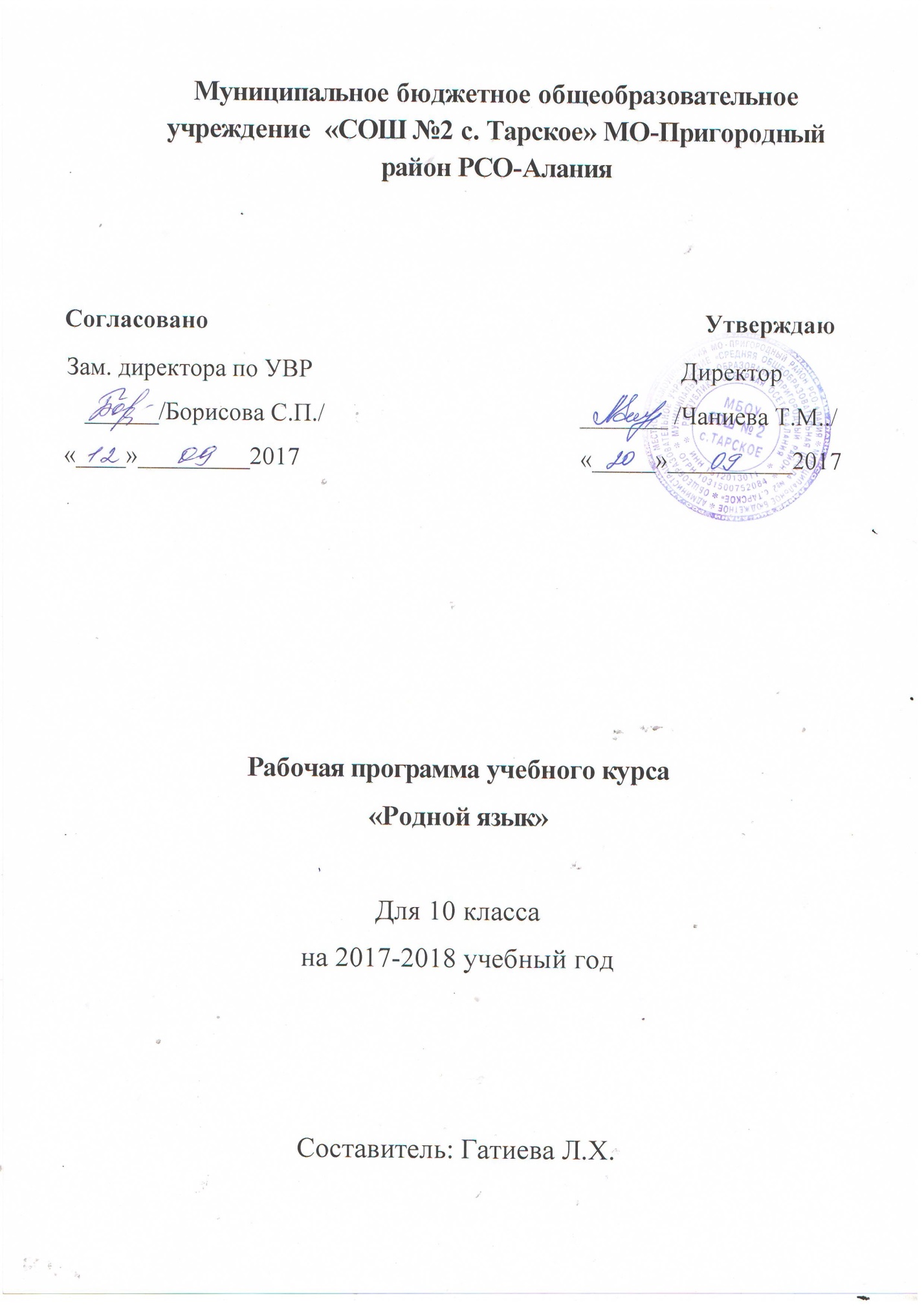 №Тема   урокаКол-во часовДомашнее заданиеДатаДата№Тема   урокаКол-во часовДомашнее заданиеПлан.Факт.1.Наьна меттах дола дош.1Оаг1о 3-6, конспект оттаеЛексикаЛексикаЛексикаЛексикаЛексикаЛексика2.Лексика, дешай ма1ан1Дешай ма1ан тахка3.Шоай ма1анах а т1аийцарча ма1анах а лелаш дола дешаш.1Предложенеш оттае4.Омонимаш, синонимаш, антонимаш.Дешай диктант.1Омонимаши, синонимаши, антонимаши юкъе йолаш предложенеш оттаеФонетикеи, графикеи, орфографииФонетикеи, графикеи, орфографииФонетикеи, графикеи, орфографииФонетикеи, графикеи, орфографииФонетикеи, графикеи, орфографииФонетикеи, графикеи, орфографии5.Мукъеи мукъазеи оазаш. Шолха мукъа а мукъаза а алапаш.1Дувцар оттаде6.Й1аьхеи лоацеи мукъа оазаш. Фонетически тохкам.1Дешай фонетически тохкам бе7.Къ./ш. Сочинени «Эхь, Эздел, Сий».1Йоазон болх чакхбаккхаКерда дешаш хьадар.Керда дешаш хьадар.Керда дешаш хьадар.Керда дешаш хьадар.Керда дешаш хьадар.Керда дешаш хьадар.8.Г1алаташцара болх.Дешхьалхений язъяра бокъонаш.Шийх кхы дош хьахулаш йола лард1Предложенеш оттае9.Керда дешаш хьадеш йола суффиксаш.Керда дешаш хьадара наькъаш1Предложенеш оттаеМорфологиМорфологиМорфологиМорфологиМорфологиМорфологи10.Ц1ердошЦ1ердеша лоарх1ам. Ц1ердеша тохкам бар.1Ц1ердешай морфологически тохкам бе11.Ц1ердешай керттера суффиксаш язъяра бокъонаш. Дешай диктан.1Предложенеш оттае12.БелгалдошБелгалдешай ц1ердешашцара бувзами цар хувцдалари.1Предложенеш оттае13.Белгалдешай легар.1Хозадар, дошобар, берийдар яха дешаш легаде14.Белгалдешай суффиксаш.Белгалдешай тохкам.1Морфологически  тохкам бе15.Контрольни диктант11омадаьр кердадаккха16.Г1алаташцара болх.11омадаьр кердадаккха17.Таьрахьдош.Ло1амеи ло1амзеи таьрахьдешаш.Таьрахьдешай легараш.1Дешаш дожарашца легаде18.Таьрахьдешай яздара бокъонаш.Таьрахьдеша тохкам бар.1Таьрахьдешай тохкам бе19.Хандош.Хандешай спряжени.Хандеша тохкам бар.1Хандешай тохкам бе20.Къ/ш. Изложени «Нана»1Йоазон болх чакхбаккха21.Г1алаташцара болх.Причасте ло1амеи ло1амзеи формаши цар хьахилари.Причасте морфологически тохкам.1Причасте морфологически тохкам бе22.Причастей язъяра бокъонаш.Дешай диктант.1Предложене тохкам бе23.Контрольни диктант11омадаьр кердадаккхар24.Г1алаташцара болх.11омадаьр кердадаккхар25Деепричасти.Деепричасте хьахилар.1Предложенеш оттае26.Деепричастей язъяра бокъонаш. Деепричасте морфологически тохкам.1Деепричасте морфологически тохкам бе27.Куцдош.Куцдеша лоарх1ами цун грамматически белгалонаши. Куцдеша морфологически тохкам.1Предложенеш оттае28.Къ/ш. Сочинени 1Йоазон болх чакхбаккха29.Г1алаташцара болх.Куцдешай яздара бокъонаш.1Предложенеш оттае30.Дешт1ехье.Дешт1ехьенах бола юкъара кхетам.Кхыча къамаьла доакъоех хьахинна дешт1ехьенаш.1Предложенеш оттае31.ХоттаргХоттаргах бола юкъара кхетам.. Хоттаргий яздара бокъонаш.1Предложенеш оттае32.Итогови контрольни диктант1Предложенеш оттае33.Г1алаташцара болх.Дакъилгах  бола юкъара кхетамДакъилгай яздара бокъонаш.1Предложенеш оттае34.Резервный урок.1